Администрация Сладковского сельского поселения согласно Вашему запросу направляет информационно-аналитическую справку об организации планирования мероприятий по противодействию коррупции в Администрации Сладковского сельского поселения.Приложение: 1.Информационно-аналитическая справка об организации планирования мероприятий по противодействию коррупции в Администрации Сладковского сельского поселения за 1 квартал 2015 г.  на 19 л. в 1 экз.Т.П. Хворова (343)2-43-97                                                                                            ПриложениеИнформационно-аналитическая справкаоб организации планирования мероприятий по противодействию коррупции  Сладковского сельского поселения за 1 квартал 2015 года.1. План мероприятий по противодействию коррупции в Сладковском сельском поселении утвержден Постановлением Администрации Сладковского сельского поселения от 27.01.2015 г. № 14 «Об утверждении мероприятий по противодействию коррупции в Сладковском сельском поселении на 2015 год». 2. Председатель Совета по противодействию коррупции в Сладковском сельском поселении осуществляет контроль за ходом выполнения запланированных мероприятий: периодически запрашивает необходимую информацию непосредственно от лиц, ответственных за выполнение мероприятий плана по противодействию коррупции.3. Согласно Положения о Совете по противодействию коррупции в Сладковском сельском поселении,  проведено одно заседание Совета, на котором рассмотрены вопросы выполнения плана мероприятий по противодействию коррупции.4. В  1 квартале 2015г. запланировано 16 мероприятий, выполнено– 16.Информация об организации планирования мероприятий по противодействию коррупциив Администрации Сладковского сельского поселения Слободо-Туринского муниципального района за 1 квартал 2015 г.Секретарю Совета при Губернаторе Свердловской области попротиводействию коррупцииВ.А. АлешинуГлава Сладковского сельского поселенияТ.В. Банникова Муниципальный правовой акт, утвердивший план мероприятий по противодействию коррупции в муниципальном образовании, расположенном на территории Свердловской областиДаты и номера протоколов заседаний комиссии (совета) по противодействию коррупции муниципального образования, расположенного на территории Свердловской области, на котором рассмотрен вопрос о выполнении плана по противодействию коррупции Пункт планаСрок исполненияЗапланированное мероприятиеРезультаты исполнения запланированного мероприятияВыполнено в установленные сроки/с нарушением срокаПостановление Администрации Сладковского сельского поселения от 27.01.2015 г. № 14 «Об утверждении плана мероприятий по противодействию коррупции в Сладковском сельском поселении на 2015 год»25.03.2015 г. № 11.ЯнварьРассмотрение и утверждение плана работы Совета по противодействию коррупции на 2015 г.Рассмотрено на заседании Совета 25.03.2015 г.25.03.2015 г.25.03.2015 г. № 12.ежеквартальноЗаслушивание специалистов администрации сельского поселения по исполнению мероприятий плана по противодействию коррупцииНа заседании Совета заслушали:- Председателя Совета по вопросу выполнению  мероприятий плана по противодействию коррупции за 1 квартал 2015 г.;25.03.2015 г.25.03.2015 г. № 13.ПостоянноОрганизация работы «телефона доверия» по вопросам противодействия коррупции, анализ поступающей информации. Принятие соответствующих мер.Информации по «телефону доверия» не поступало.январь-март25.03.2015 г. № 1    4.ПостоянноОбеспечение постоянного обновления информации по противодействию коррупции на официальном сайте Сладковского сельского поселения в сети Интернет. Информация по противодействию коррупции на официальном сайте Сладковского сельского поселения и информационных стендах обновляется.По мере поступления изменения информации25.03.2015 г. № 1    5.ПостоянноОрганизация и осуществление контроля за соблюдением муниципальными служащими Администрации Сладковского сельского поселения ограничений и запретов, предусмотренных законодательством о муниципальной службе.Осуществляется контроль за соблюдением муниципальными служащими ограничений и запретов, предусмотренных законодательством о муниципальной службе. Муниципальные служащие ознакомлены с Постановлением Администрации Сладковского сельского поселения от 16.12.2014 г. № 228 «О предоставлении гражданами, претендующими на замещение должностей муниципальной службы Сладковского сельского поселения, и муниципальными служащими, замещающими должности в администрации Сладковского сельского поселения сведений о доходах, об имуществе и обязательствах имущественного характера»январь-март25.03.2015 г. № 1     6.ЕжеквартальноПроведение проверок в администрации Сладковского сельского поселения информации коррупционной направленности в отношении муниципальных служащих и работников муниципальных бюджетных учреждений и организацийИнформации коррупционной направленности в отношении муниципальных служащих и работников муниципальных учреждений в Администрации. сельского поселения не поступалоянварь-март25.03.2015 г. № 17.до 30.04.2015 г.Организация контроля за своевременным и достоверным предоставлением муниципальными служащими Администрации Сладковского сельского поселения сведений о доходах, расходах, об имуществе и обязательствах имущественного характера, а также сведений о доходах, расходах, об имуществе и обязательствах имущественного характера своих супруги (супруга) и несовершеннолетних детейС муниципальными служащими проведена консультация по предоставлению сведений о доходах, расходах, об имуществе и обязательствах имущественного характера за 2014 год по новой форме справки25.03.201525.03.2015 г. № 1    14.1 раз в кварталСвоевременное рассмотрение комиссией по соблюдению требований к служебному поведению муниципальных служащих администрации Сладковского сельского поселения и урегулированию конфликта интересов соблюдения муниципальными служащими требований к служебному поведению.На заседании комиссии по соблюдению требований к служебному поведению муниципальных служащих администрации Сладковского сельского поселения и урегулированию конфликта интересов рассмотрен вопрос соблюдения муниципальными служащими требований к служебному поведению.Заявлений о нарушении соблюдения муниципальными служащими требований к служебному поведению не поступало.25.03.201525.03.2015 г. № 1   15.1 раз в кварталПроведение обучающих семинаров, занятий, «круглых столов» для муниципальных служащих в целях изучения законодательства по противодействию коррупции в администрации Сладковского сельского поселенияС муниципальными служащими Администрации проведен семинар.   Муниципальные служащие ознакомлены с Методическими рекомендациями по вопросам представления сведений о доходах, расходах, об имуществе и обязательствах имущественного характера, по заполнению формы справки за 2014 год.25.03.201525.03.2015 г. № 1   16.ПостоянноПроведение антикоррупционной экспертизы муниципальных правовых актов, принимаемых администрацией и Думой Сладковского сельского поселения и их проектовЗа 1 квартал 2015 г. проведена  антикоррупционная экспертиза  в отношении 12 нормативных правовых актов Думы и Администрации Сладковского сельского поселения. Коррупционных факторов не выявлено. Январь-март25.03.2015 г. № 1   18.ПостоянноПроведение анализа обращений граждан и организаций, содержащих информацию о коррупционных проявлениях, в целях организации контроля проверки указанных обращений, своевременного выявления и устранения причин нарушения прав, свобод и законных интересов граждан и организаций.Обращений граждан и организаций не поступало.январь-март25.03.2015 г. № 1   19.ПостоянноОбеспечение участия общественности и депутатов Думы Сладковского сельского поселения в общественном контроле принимаемых решений и нормативно-правовых актов должностными лицами администрации поселения.На заседания Думы Сладковского сельского поселения рассмотрены и утверждены  НПА:  На заседаниях Думы Сладковского сельского поселения рассмотрены и утверждены  НПА:  - Решение Думы Сладковского сельского поселения от 27.02.2015 г. № 120-1 «О внесении изменений в Решение Думы Сладковского сельского поселения от 25.12.2014 г. № 120 «О бюджете Сладковского сельского поселения на 2015 год и плановый период 2016-2017 г.г.»;- Решение Думы Сладковского сельского поселения от 27.02.2015 г. № 134 «Об утверждении Положения о публичных слушаниях в Сладковском сельском поселении»;- Решение Думы Сладковского сельского поселения от 27.02.2015 г. № 135 «Об утверждении порядка учета предприятий по проекту решения Думы Сладковского сельского поселения «О внесении изменений и дополнений в Устав Сладковского сельского поселения»;- Решение Думы Сладковского сельского поселения от 26.03.2015 г. № 140 «Об установлении базовой ставки арендной платы за 1 кв. м площади объектов муниципального недвижимого имущества Сладковского сельского поселения на 2015 год»;- Решение Думы Сладковского сельского поселения от 26.03.2015 г. № 141 «О прогнозном плане (программе) приватизации муниципального имущества Сладковского сельского поселения на 2015 год»январь-марь25.03.2015 г. № 1 20.постоянноДальнейшее совершенствование нормативно-правовой базы Сладковского сельского поселения, обеспечивающей противодействие коррупции и осуществление контроля за исполнением муниципальных нормативных правовых актов.В 1 квартале 2015 г. Администрацией и Думой Сладковского сельского поселения приняты следующие нормативные правовые акты:- Постановление Администрации Сладковского сельского поселения от 27.01.2015 г. № 14 «Об утверждении плана мероприятий по противодействию коррупциив Сладковском сельском поселении на 2015 год»январь-март      25.03.2015 г. № 1   25.ПостоянноПринятие мер по противодействию коррупции в сфере жилищно-коммунального хозяйства, в том числе в части оказания услуг по тепло-и водообеспечению населения сельского поселенияСпециалист по вопросам экономики осуществляет контроль за правильностью применения тарифов за коммунальные услуги населению. Нарушений не выявлено.январь-март25.03.2015 г. № 1    22.ПостоянноКонтроль выполнения мероприятий, предусмотренных программой (планом) по противодействию коррупции с рассмотрением на заседаниях Совета по противодействию коррупцииПредседатель Совета по противодействию коррупции в Сладковском сельском поселении осуществляет контроль за ходом выполнения запланированных мероприятий: периодически запрашивает необходимую информацию непосредственно от лиц, ответственных за выполнение мероприятий плана по противодействию коррупции.Выполнение мероприятий плана за 1 квартал 2015 г. рассмотрено на заседании Совета по противодействию коррупции.январь-март25.03.2015 г. № 1   21.ПостоянноВнесение изменений и дополнений в должностные инструкции ответственных за противодействие коррупции и иных правонарушений с Указом Президента РФ от 21.09.2009 г. № 1065Специалистом по кадровой политике вносятся изменения и дополнения в должностные инструкции лиц, ответственных за противодействие коррупцииянварь-март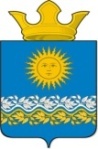 